Temat: Die Schönheitsopereationen- Operacje plastyczneProszę o przepisanie zdań dotyczących tematu operacja plastyczne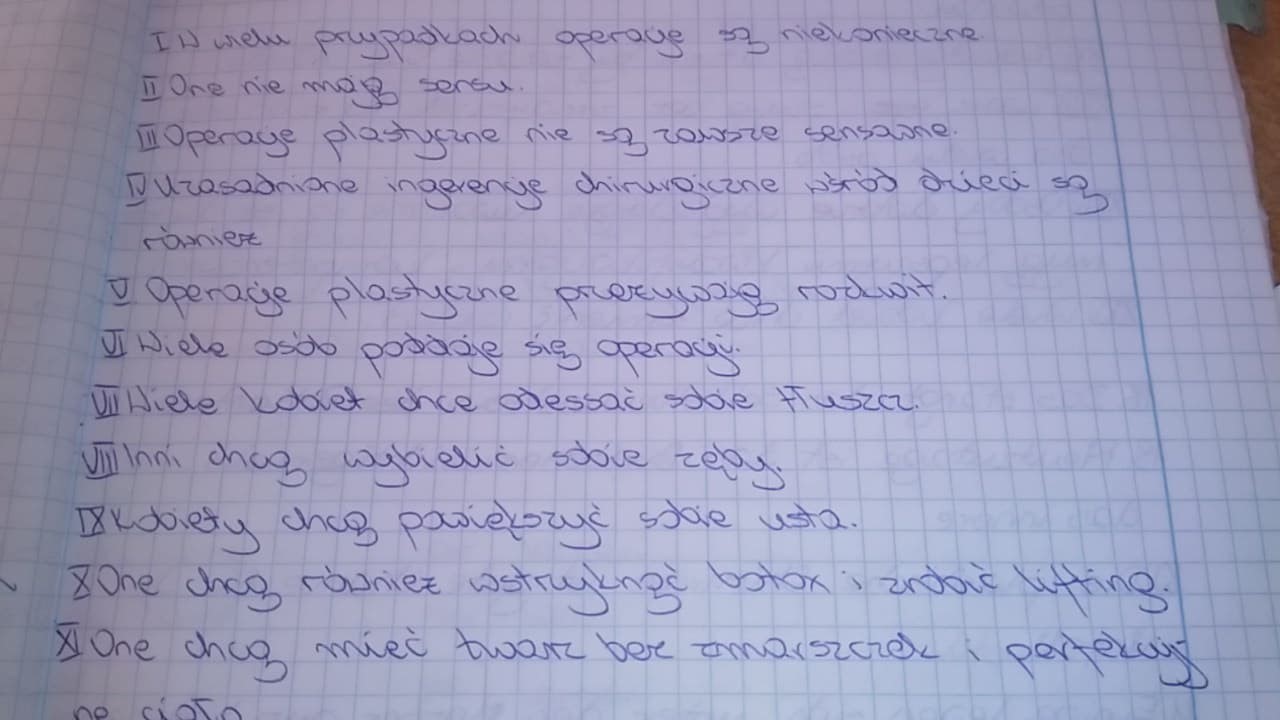 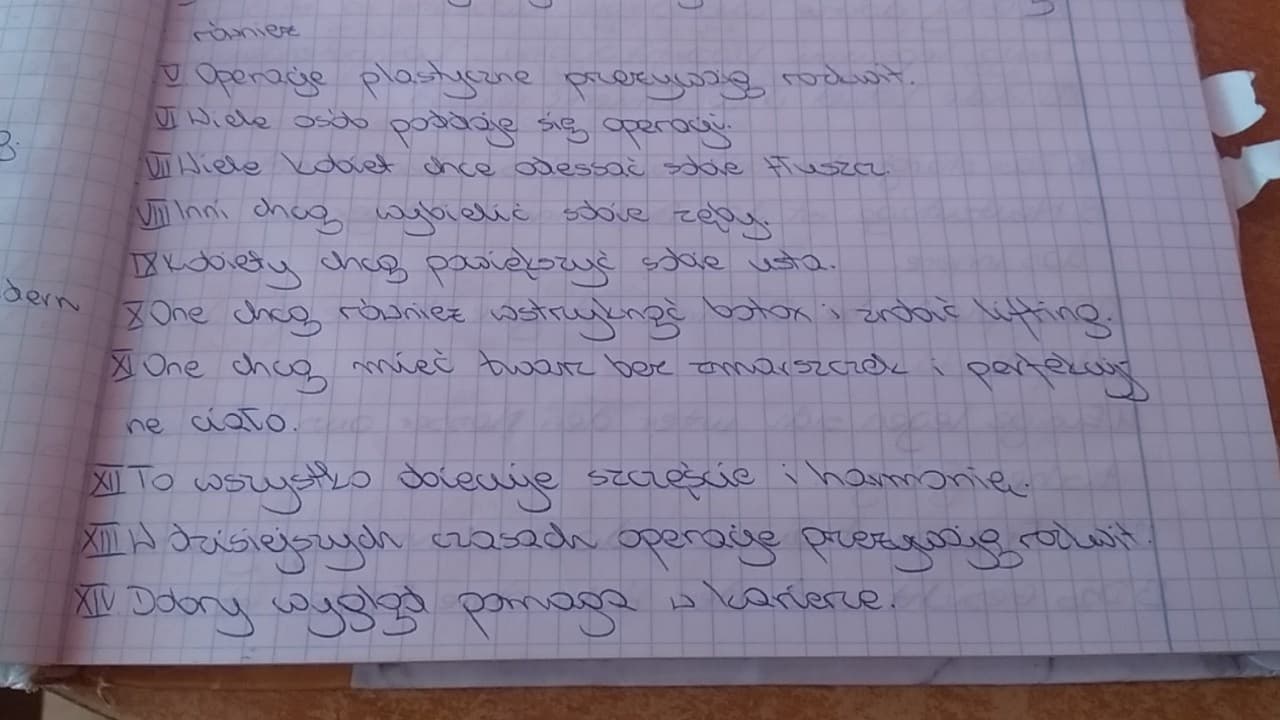 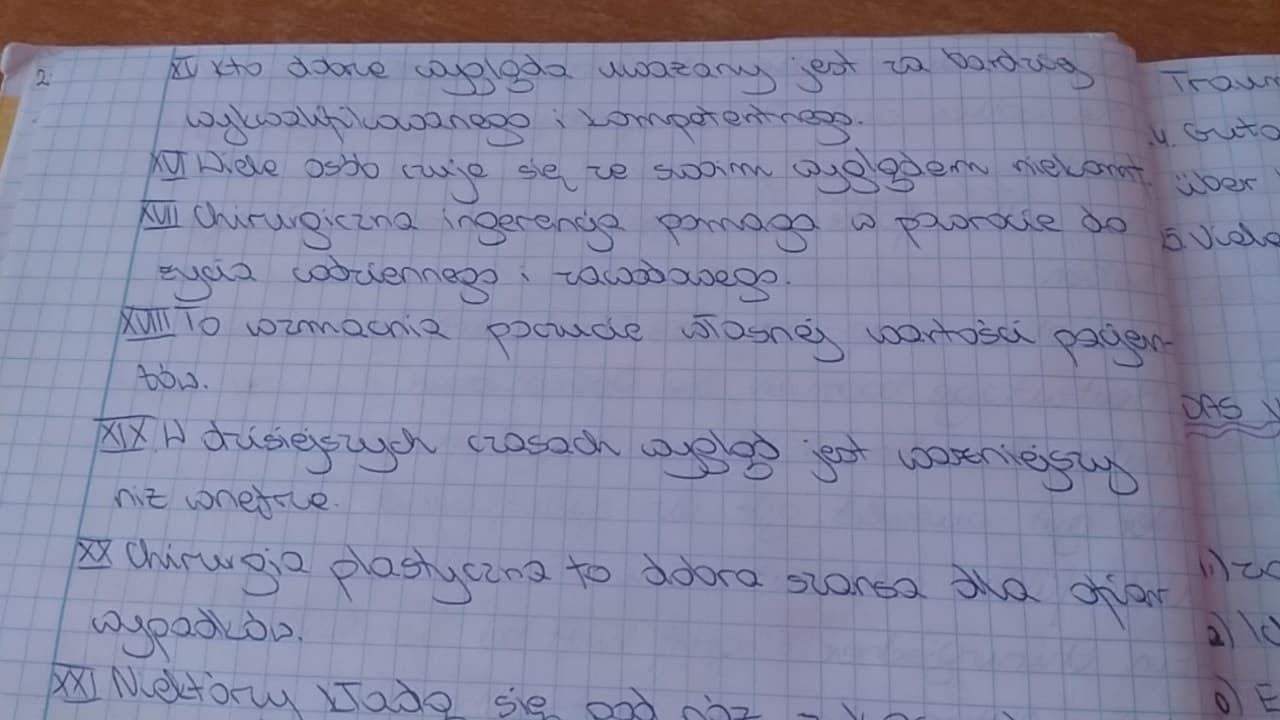 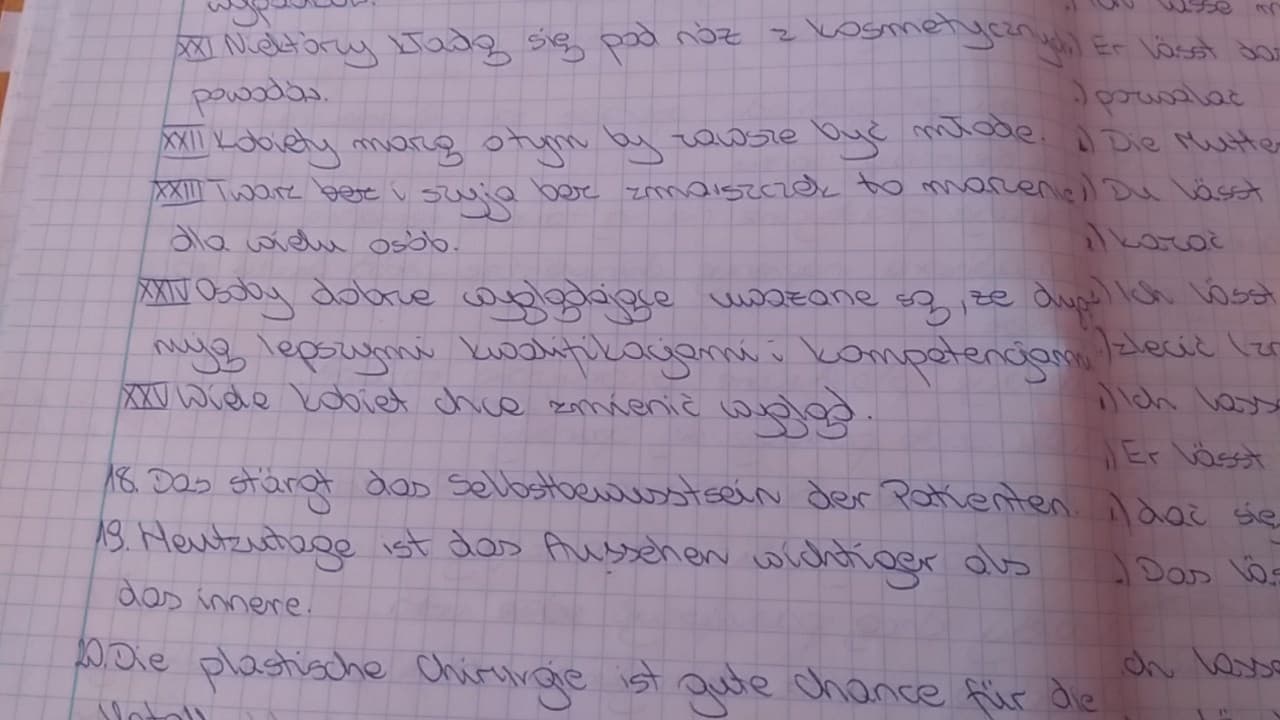 